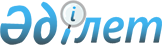 О внесении изменения в постановление Правительства Республики Казахстан от 15 июля 2015 года № 522 "Об утверждении Правил применения специальной таможенной процедуры, особенностей ее применения, условий помещения товаров под специальную таможенную процедуру, ограничений по пользованию и распоряжению товарами, способов и порядка завершения действия специальной таможенной процедуры, а также перечня лиц, правомочных помещать под такую таможенную процедуру товары, ввозимые на территорию Республики Казахстан"
					
			Утративший силу
			
			
		
					Постановление Правительства Республики Казахстан от 7 июня 2017 года № 338. Утратило силу постановлением Правительства Республики Казахстан от 16 ноября 2018 года № 775 (вводится в действие по истечении десяти календарных дней после дня его первого официального опубликования)
      Сноска. Утратило силу постановлением Правительства РК от 16.11.2018 № 775 (вводится в действие по истечении десяти календарных дней после дня его первого официального опубликования).
      Правительство Республики Казахстан ПОСТАНОВЛЯЕТ:
      1. Внести в постановление Правительства Республики Казахстан от 15 июля 2015 года № 522 "Об утверждении Правил применения специальной таможенной процедуры, особенностей ее применения, условий помещения товаров под специальную таможенную процедуру, ограничений по пользованию и распоряжению товарами, способов и порядка завершения действия специальной таможенной процедуры, а также перечня лиц, правомочных помещать под такую таможенную процедуру товары, ввозимые на территорию Республики Казахстан" (САПП Республики Казахстан, 2011 г., № 14, ст. 171) следующее изменение:
      в Правилах применения специальной таможенной процедуры, особенностях ее применения, условиях помещения товаров под специальную таможенную процедуру, ограничениях по пользованию и распоряжению товарами, способах и порядке завершения действия специальной таможенной процедуры, утвержденных указанным постановлением:
      пункт 16 изложить в следующей редакции:
      "16. Иностранные товары, перемещаемые через таможенную границу Таможенного союза и предназначенные для организации и проведения Международной специализированной выставки "ЭКСПО-2017" в городе Астане (Республика Казахстан) (далее в настоящем пункте и пункте 34 настоящих Правил - специализированная выставка "ЭКСПО-2017"), помещаются под специальную таможенную процедуру на территории государства-члена Таможенного союза, в котором проводится специализированная выставка "ЭКСПО-2017", без уплаты таможенных пошлин, налогов, а также без применения мер нетарифного и технического регулирования.
      Условием помещения указанных в части первой настоящего пункта товаров под специальную таможенную процедуру является представление в орган государственных доходов акционерным обществом "Национальная компания "Астана ЭКСПО-2017" (далее – уполномоченная организация) письменного подтверждения о целевом назначении указанных в части первой настоящего пункта товаров с указанием мероприятий, для организации и проведения которых они предназначены, наименования, количества и стоимости товаров, сведений о лице, перемещающем такие товары, а также сведений о декларанте таких товаров.
      В отношении товаров, указанных в части первой настоящего пункта и заявляемых под специальную таможенную процедуру, в качестве декларации на товары могут использоваться транспортные (перевозочные), коммерческие и (или) иные документы с предоставлением перечня товаров в соответствии с пунктом 12 Инструкции о порядке использования транспортных (перевозочных), коммерческих и (или) иных документов в качестве декларации на товары, утвержденной решением Комиссии Таможенного союза от 20 мая 2010 года № 263 (далее – перечень).
      В целях завершения специальной таможенной процедуры, в отношении товаров, заявляемых под таможенные процедуры реэкспорта, отказа в пользу государства и уничтожения, также могут использоваться транспортные (перевозочные), коммерческие и (или) иные документы, если ранее такие товары при помещении под специальную таможенную процедуру декларировались с использованием перечня.
      Указанные в части первой настоящего пункта товары помещаются под специальную таможенную процедуру на срок, не превышающий 6 месяцев с даты окончания проведения специализированной выставки "ЭКСПО-2017", и могут использоваться в пределах территории Республики Казахстан исключительно для целей организации и проведения специализированной выставки "ЭКСПО-2017".
      Не допускается использование указанных в части первой настоящего пункта товаров, помещенных под специальную таможенную процедуру, для какой-либо коммерческой деятельности, включая их реализацию либо отчуждение иным способом, предоставление данных товаров в аренду и оказание платных услуг с использованием таких товаров.".
      2. Настоящее постановление вводится в действие со дня его первого официального опубликования.
					© 2012. РГП на ПХВ «Институт законодательства и правовой информации Республики Казахстан» Министерства юстиции Республики Казахстан
				
      Премьер-Министр
Республики Казахстан 

Б. Сагинтаев
